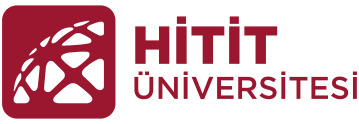       RİMER AYDINLATMA METNİRİMER üzerinden Rektörlük İletişim Merkezine başvuran ilgili kişilerin Ad, Soyad, T.C Kimlik No, E-Posta Adresi, Telefon, Adres Verileri, 6698 sayılı Kanunun 5 inci maddesi 2 nci fıkrasında yer alan “bir hakkın tesisi, kullanılması veya korunması için veri işlemenin zorunlu olması” ve “İlgili kişinin temel hak ve özgürlüklerine zarar vermemek kaydıyla, veri sorumlusunun meşru menfaatleri için veri işlenmesinin zorunlu olması”  şartı doğrultusunda,Şikâyet, talep, öneri ve görüşlerin değerlendirilmesi ile sonuçlandırılması, gerekli iletişimin tekrar sağlanıp sağlıklı olarak çözüm faaliyetinin yürütülmesi ve doğabilecek uyuşmazlıklarda delil olarak kullanılması amaçlarıyla sınırlı olarak,Veri sorumlusu sıfatıyla HİTİT ÜNİVERSİTESİ tarafından otomatik yolla işlenmektedir. Bu kapsamda ilgili kişilerin Üniversitemiz ile paylaştığı kişisel veriler, Üniversitemizin birimlerine yalnızca gerekli olan bilgilerle sınırlı olarak ve hukuki uyuşmazlıklarda talep edilmesi halinde ilgili yargı mercileriyle paylaşılacaktır.6698 sayılı Kişisel Verilerin Korunması Kanunu’nun “İlgili Kişinin Hakları” başlıklı 11. Maddesinde yer alan taleplerinizi, 10/03/2018 tarihli ve 30356 sayılı Resmi Gazetede yayımlanan “Veri Sorumlusuna Başvuru Usul ve Esasları Hakkında Tebliğe” göre HİTİT ÜNİVERSİTESİ’nin Hitit Üniversitesi Rektörlüğü Üçtutlar Mah. Kuzey Kampüsü Çevre Yolu Bulvarı 19030 - ÇORUM” adresine yazılı olarak veya Başvuru Formu’ nun ıslak imzalı bir nüshasını, Üniversitemizin Genel Evrak Birimine kimliğini tespit edici bir belge ile şahsen teslim ederek veya 5070 sayılı Elektronik İmza Kanunu’nda tanımlı olan “güvenli elektronik imza” sertifikasına sahip bir elektronik ya da mobil imza ile imzalayarak, “Üniversitenin Kayıtlı Elektronik Posta (KEP)” adresi olan hitituniversitesi@hs01.kep.tr adresini kullanarak gönderebilirsiniz. Üniversitemize iletilen talepler, hemen ve en geç 30 gün içinde cevaplandırılacaktır. İşlemin ücret gerektirmesi halinde; Veri Sorumlusuna Başvuru Usul ve Esasları Hakkında Tebliğ’ in 7 inci maddesinde belirlenen işlem ücreti karşılığında, yazılı olarak veya elektronik ortamda cevaplandırılacaktır.